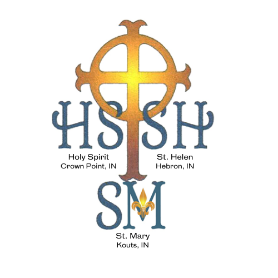                                 2023-2024 ST. HELENFamily Faith Formation Enrollment FormFamily Faith FormationFamily Catechesis is Faith Formation for the whole family at the same time. Pope Francis is encouraging that parents live out the promise they made at their child’s Baptism and accept the role as primary educator of faith with their children.Family Catechesis is done by entire families coming together the second Sunday of the month following the 9 am Mass to share, pray and learn about the faith together.St. Helen Family Faith Formation is a unique program intended to aid and encourage parents as the primary teachers in faith formation.In an effort as a parish to assist you in carrying out your responsibilities, our Family Faith Formation requires families to:• Attendance of monthly parent-student classes• Praying with your children• Weekly Mass attendanceFormation is our goal. We hope to help our families become informed, active participating parishioners who are forming and supporting each other in love, worship and service as Jesus did.  Family Faith Formation is designed to teach us how to grow in our relationship with God through His word.Our family faith formation program is designed to help our families learn how to think in a Catholic Christian context.  As we learn the process of finding God’s direction in our lives, our learning strengthens our relationship with God and faith continues to form and grow.2023-2024 Family Faith FormationSt. Helen Family Faith Formation Enrollment FormAre you a new Family in FAMILY FAITH FORMATION? Yes___ No ___Are you registered with the parish? Yes___ No ___ Registrations cannot be processed unless you are formally registered with the parish.(Please write legibly and proof all information).Family Last Name _________________________Home Phone __________________________E-Mail Address__________________________ E-mail Address__________________________ Address ___________________________ City__________________ State______   Zip_________Mother’s Name_________________________ Mother’s Maiden Name_________________ Mother’s Work Phone (      ) _________________Mother’s Cell Phone (       ) _________________ Father’s Name __________________________Father’s Work Phone (       ) _________________ Father’s Cell Phone (       ) ________________STUDENT #1 INFORMATION   Nickname (if applicable) __________ Circle one:    Male   Female Last Name__________________ First Name________________ Middle Name ______________Birthdate_________________ City and State of Birth ___________________________________Record of Baptism ______________________________________________________________                               Month/Day/Year                  Church                       City                          State School Name_____________________________ Grade as of Aug. 1, 2023_______________ STUDENT #2 INFORMATION   Nickname (if applicable) __________ Circle one:    Male   Female Last Name__________________ First Name________________ Middle Name ______________Birthdate_________________ City and State of Birth ___________________________________Record of Baptism ______________________________________________________________                               Month/Day/Year                  Church                       City                          State School Name_____________________________ Grade as of Aug. 1, 2023_______________ STUDENT #3 INFORMATION   Nickname (if applicable) __________ Circle one:    Male   Female Last Name__________________ First Name________________ Middle Name ______________Birthdate_________________ City and State of Birth ___________________________________Record of Baptism ______________________________________________________________                               Month/Day/Year                  Church                       City                          State School Name_____________________________ Grade as of Aug. 1, 2023_______________ STUDENT #4 INFORMATION   Nickname (if applicable) __________ Circle one:    Male   Female Last Name__________________ First Name________________ Middle Name ______________Birthdate_________________ City and State of Birth ___________________________________Record of Baptism ______________________________________________________________                               Month/Day/Year                  Church                       City                          State School Name_____________________________ Grade as of Aug. 1, 2023_______________ TUITION FEESA $25.00 deposit fee is due at the time of registration; this fee will be applied toward your total tuition Make checks payable to: St. Helen and write FAITH FORMATION in the memo section___________$150 Family FeeEnclosed is payment: Paid by Check # _______Date _________Amount $_______ Cash Amount $__________     ___We are unable to pay in full at this time but have included $25 deposit and will complete payments by April 1st. ___If your family needs are such that you are unable to pay the regular tuition amount, please consult the Director of the program. MEDIA PERMISSION RELEASEI hereby consent to my child/children being interviewed, photographed and/or videotaped by representatives of St. Helen Parish, its agents and independent contractors. Any information or images obtained from those activities may be reproduced by the parish and/or the public media for use in advertising, publicity, or educational activities, including, but not limited to, parish publications and/or videos, print and television news and parish websites. I hereby waive any claims I may have and release the parish and its employees from any liability or claims arising out of such activities. □ Yes □ No Family Member Name ___________________________      Family Member Name ______________________________ Family Member Name ___________________________      Family Member Name______________________________ Family Member Name ____________________________    Family Member Name ______________________________ Family Member Name ____________________________    Family Member Name ____________________________________________________________    _____________________________           ___________                                                 Signature of Parent/Guardian                       Print Parent/Guardian Name                        Date _______________________________________ ______________________________________ Address                                                                            City, State, Zip Code*NOTE: THIS PERMISSION AND RELEASE IS VALID, AS EVIDENCED BY YOUR SIGNATURE HEREON, FOR A PERIOD OF THREE (3) YEARS FROM THE DATE STATED HEREIN, UNLESS RESCINDED IN WRITING BY YOU AND DELIVERED TO ST. HELEN PARISH PRIOR TO THE EXPIRATION OF THE THREE-YEAR PERIOD.SPECIAL CIRCUMSTANCES Please indicate below any special circumstances regarding your child or family. This information will assist your child’s catechist to fully minister to their needs. If your child has a learning disability, a food allergy or some other physical concern, please indicate it on this form. If allergy is potentially life threatening, please meet with the Director to discuss. This information will be treated as confidential. Mixed religious beliefs_____________ Recent crisis/death in the family________ Any deaf family members__________ Are there any parental custodial circumstances that might affect your child’s attendance? _________________________________________________________________________________________________________________________Does your child have special placement in the school he/she attends? Yes ________No____________ Child’s Name_________________________ If yes, please explain__________________________________________ Does your child have a medical condition, food allergies or behavioral problems? Yes _____ No ______Child’s Name ______________________If yes, please explain ______________________________________________EMERGENCY CONTACT INFORMATIONList two neighbors or relatives to be called if needed. Name ___________________________Preferred Phone _____________________ Relationship _________________Name ___________________________Preferred Phone _____________________ Relationship __________________